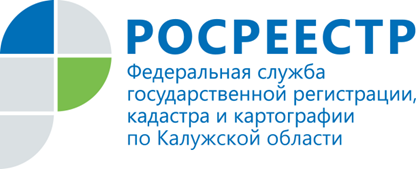 ПРЕСС-РЕЛИЗУправление Росреестра по Калужской области напоминает:  сведения об оспоримости сделок вносятся в ЕГРНВ Управление Росреестра по Калужской области с вопросом обратился житель  Калуги: «Собираюсь продать квартиру. Необходимо ли представить согласие супруги?»Как пояснил начальник отдела государственной регистрации недвижимости Сергей Проняев, для совершения определенных законодательством сделок требуется получить согласие определенных законом лиц, органов власти или органов юридических лиц. Так, для совершения гражданином сделки по распоряжению недвижимым имуществом, приобретенным им в период брака и являющимся совместной собственностью супругов, а также в случае нотариального удостоверения сделки или в случае, если сделка подлежит государственной регистрации, Семейным кодексом Российской Федерации установлено требование о необходимости получения нотариально удостоверенного согласия другого супруга. В настоящее время с учетом изменений в законодательстве государственная регистрация перехода права собственности на недвижимость без согласия на то супругов стала возможной, вся ответственность за совершение сделки ложится на стороны договора. В соответствии с нормами Федерального закона от 13.07.2015 № 218-ФЗ "О государственной регистрации недвижимости" в случае, если такое согласие не представлено на государственную регистрацию перехода права, орган регистрации обязан сделать в Едином государственном реестре недвижимости (ЕГРН) отметку об отсутствии необходимого в силу закона согласия третьего лица, которая сохраняет свое действие в течение всего срока актуальности зарегистрированного права собственника и отражается в выписке из ЕГРН.  Следует помнить, что сделка, совершенная без необходимого нотариально удостоверенного согласия супруга, может быть оспорена в судебном порядке и признана недействительной.  